สรุปผลการดำเนินงานโครงการ อยู่อย่างไรให้สุขสดใสในชีวิต ปี ๒๕๖๓หมู่ที่ ๒ ตำบลตันหยงลุโละ อำเภอเมือง จังหวัดปัตตานี ปี ๒๕๖๓สนับสนุนโดยกองทุนหลักประกันสุขภาพในระดับพื้นที่หรือท้องถิ่น(สปสช.)องค์การบริหารส่วนตำบลตันหยงลุโละตำบลตันหยงลุโละ อำเภอเมือง จังหวัดปัตตานีสรุปผลการดำเนินงานโครงการอยู่อย่างไร ให้สุขสดใสในชีวิตตำบลตันหยงลุโละ ประจำปี ๒๕๖๓ชื่อโครงการอยู่อย่างไร ให้สุขสดใสในชีวิต ตำบลตันหยงลุโละ ปี ๒๕๖๓วัตถุประสงค์เพื่อให้ประชาชนได้รับความรู้ในการใช้ชีวิตในแต่ละช่วงวัยให้เหมาะสมเพื่อให้ประชาชนสามารถดูแลสุขภาพของตนเองได้เพื่อให้มีกำลังใจที่ดีและมั่นใจในการดำเนินชีวิตเพื่อลดค่าใช้จ่ายในการรักษาพยาบาลรูปแบบการจัดโครงการ/ลักษณะของกิจกรรม/ขั้นตอนและวิธีการดำเนินการประชุมชี้แจงโครงการให้สมาชิกชมรม ประชาชนทั่วไป ทราบ วัน เวลา ในการจัดกิจกรรมและประชาสัมพันธ์ผู้สนใจเข้าร่วมกิจกรรมประสานหน่วยงานที่เกี่ยวข้องเพื่อสนับสนุนอุปกรณ์และบุคลากรกระจายความรับผิดชอบให้กรรมการบริหารชมรมรับผิดชอบเป็นฝ่ายๆดำเนินการตามโครงการกิจกรรมที่ ๑ วันที่ ๑๒ กันยายน ๒๕๖๓ ประชุมชี้แจง ติดตาม ประเมินผล จนท.อบต. / จนท. รพสต. / แกนนำชมรมฯค่าอาหารว่างและเครื่องดื่ม- จำนวน ๑๕ คน × ๒๕ บาท × ๑ วัน                                                เป็นเงิน ๗๕๐ บาท- ค่าป้ายรณรงค์ประชาสัมพันธ์ ๑ ผืน(๑×๓ม.)                                       เป็นเงิน ๗๕๐ บาทรวมเป็นเงิน ๑,๕๐๐ บาทกิจกรรมที่ ๒ วันที่ ๑๙ กันยายน ๒๕๖๓ อบรมให้ความรู้เรื่องโรคที่เกิดจากการมีพฤติกรรมเสี่ยงในการดูแลสุขภาพตนเอง ทางด้านร่างกาย จิตใจ อารมณ์และสังคม- ค่าวิทยากรจำนวน ๓๐๐ บาท/ชั่วโมง × ๖ ชั่วโมง × ๑ วัน                      เป็นเงิน ๑,๘๐๐ บาท- ค่าอาหารกลางวัน จำนวน ๖๐ คนคนละ ๕๐ บาท จำนวน ๑ มื้อ               เป็นเงิน ๓,๐๐๐ บาท- ค่าอาหารว่างและเครื่องดื่ม จำนวน ๖๐ คนคนละ ๒๕ บาท จำนวน ๒ มื้อ    เป็นเงิน ๓,๐๐๐ บาท- ค่าวัสดุอุปกรณ์ สำหรับออกกำลังกาย, ผ้าถุง                                        เป็นเงิน ๒,๗๐๐ บาทรวมเป็นเงิน ๑,๕๐๐ บาทกิจกรรมที่ ๓ วันที่ ๒๖ กันยายน ๒๕๖๓ ฟังบรรยายธรรมในหัวข้ออยู่อย่างไรให้มีความสุขในการดำรงชีวิตในสังคม- ค่าวิทยากรจำนวน ๓๐๐ บาท/ชั่วโมง × ๖ ชั่วโมง × ๑ วัน                      เป็นเงิน ๑,๘๐๐ บาท- ค่าอาหารกลางวัน จำนวน ๖๐ คนคนละ ๕๐ บาท จำนวน ๑ มื้อ               เป็นเงิน ๓,๐๐๐ บาท- ค่าอาหารว่างและเครื่องดื่ม จำนวน ๖๐ คนคนละ ๒๕ บาท ๒ มื้อ              เป็นเงิน ๓,๐๐๐ บาท- ค่าประสานงาน                                                                          เป็นเงิน ๒๐๐ บาทรวมเป็นเงิน ๘,๐๐๐ บาทหมายเหตุ – ทุกรายการสามารถถัวเฉลี่ยได้ (เงิน ๒๐,๐๐๐ บาทถ้วน)งบประมาณ ขอสนับสนุนงบประมาณจากกองทุนหลักประกันสุขภาพองค์การบริหารส่วนตำบลตันหยงลุโละ จำนวน ๒๐,๐๐๐ บาทระยะเวลาดำเนินการวันที่ ๑๒,๑๙,๒๖ กันยายน ๒๕๖๓ผลเชิงปริมาณ การจัดกิจกรรมครั้งนี้ได้จำนวน ๖๐/ครัวเรือน/๑๘๐ คนสถานที่ดำเนินการ- ศูนย์ กศน. ตำบลตันหยงลุโละ อ.เมือง จ.ปัตตานี- อาคารอเนกประสงค์โรงเรียนบ้านตันหยงลุโละ อ.เมือง จ.ปัตตานี  หลักการและเหตุผลปัจจุบันโลกได้วิวัฒนาการรวดเร็วมากทำให้สังคมเกิดปัญหาหลายๆอย่างตามมาประสบกับเทคโนโลยีก็มีส่วนเข้ามามีบทบาทในชีวิตประจำวันและส่วนใหญ่ก็ต้องออกทำงานนอกบ้านทำให้ไม่มีเวลาดูแลสุขภาพของตนเองน้อยลงก่อให้เกิดปัญหาทางด้านสุขภาพร่างกายเกิดการเจ็บป่วยได้ง่ายอาจมีผลกระทบทางด้านจิตใจ เช่น อาการซึมเศร้า หลงลืม วิตกกังวล ส่วนทางด้านร่างกาย เช่น เจ็บข้อ ปวดเข่า ปวดหลัง ฯลฯชมรมออกกำลังกายฟ้าใส ตำบลตันหยงลุโละ จึงเล็งเห็นความสำคัญในเรื่องของสุขภาพและการใช้ชีวิตแต่ละวันเพื่อลดความเสี่ยงการเกิดโรคดังกล่าวและเสริมสร้างสุขภาพร่างกายให้แข็งแรง และมีจิตใจให้มีความสุขผลเชิงคุณภาพ ผลที่ได้รับหลังจากเสร็จสิ้นโครงการ๑. ประชาชนได้รับความรู้ที่ถูกต้องสามารถนำมาใช้ในการดำเนินชีวิต๒. ประชาชนคลายความเครียดได้สามารถอยู่ร่วมกันกับสังคมอย่างมีความสุข๓. เป็นการเสริมสร้างกำลังใจ ให้มีจิตใจเข้มแข็งขึ้น ๔. ประชาชนได้รับการส่งเสริมให้มีการออกกำลังกาย เป็นการลดเสี่ยงต่อการเกิดโรค ดังที่กล่าวมาแล้วปัญหาอุปสรรค์ในการดำเนินโครงการ๑. สถานที่ไม่ค่อยอำนวยความสะดวกในการจัดกิจกรรม๒. วัสดุอุปกรณ์ในการจัดกิจกรรมไม่เพียงพอ๓. งบประมาณสำหรับจัดกิจกรรมต่อเนื่องผลการคาดหวัง๑. ประชาชนหันมาดูแลสุขภาพตนเองมากขึ้น๒. ประชาชนสามารถอยู่ร่วมกับสังคมได้อย่างมั่นใจ๓. มีกำลังใจที่ดี มีจิตใจที่ดีงาม๔. รักสุขภาพ หมั่นออกกำลังกายข้อคิดและเสนอแนะ๑. ทำให้เกิดความสามัคคี สามารถอยู่ร่วมกับสังคมอย่างมีความสุข๒. ควรจะมีโครงการนี้อย่างต่อเนื่อง๓. ควรจะมีการสนับสนุนงบประมาณทุกปี                    (นางวิชยา สมาแอ)                    ประธานชมรมออกกำลังกายฟ้าใส                    ตำบลตันหยงลุโละภาพผนวกกิจกรรมที่ ๑ประชุมชี้แจง ติดตาม ประเมินผลจนท. อบต.  / จนท. รพสต.  / แกนนำชมรม.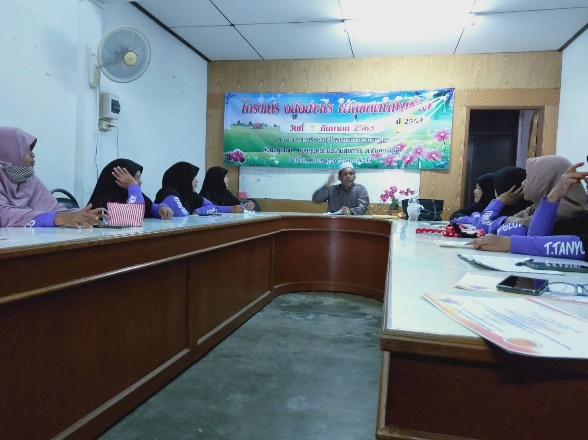 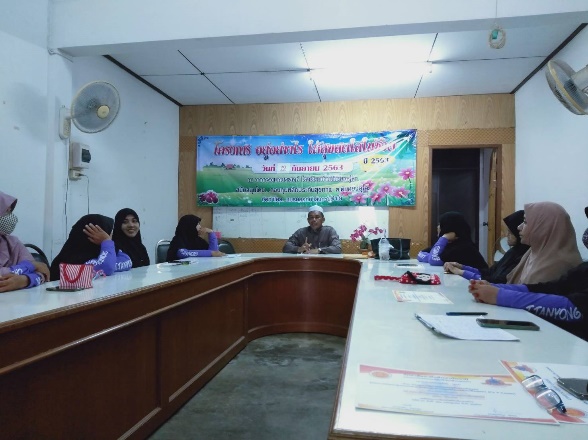 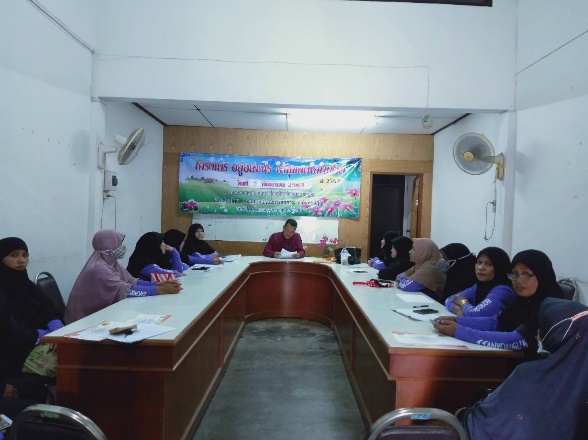 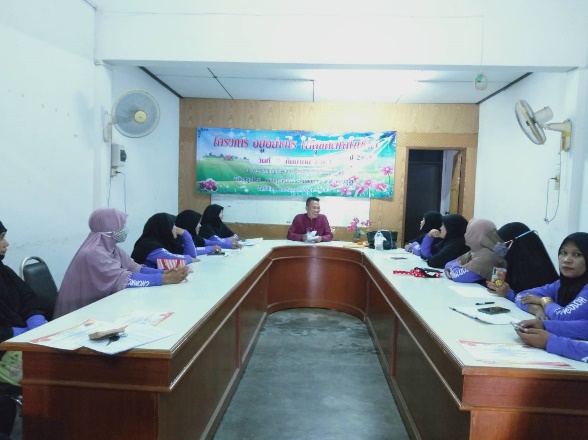 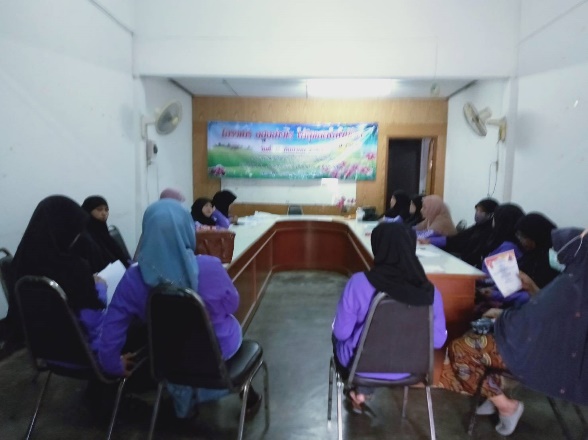 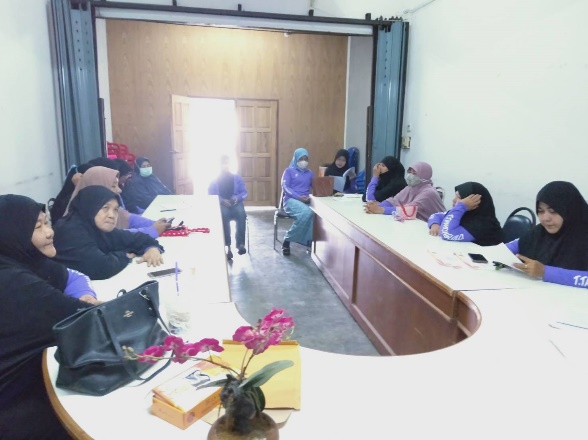 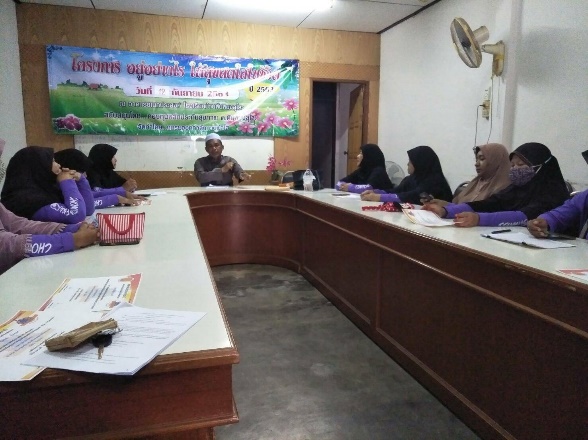 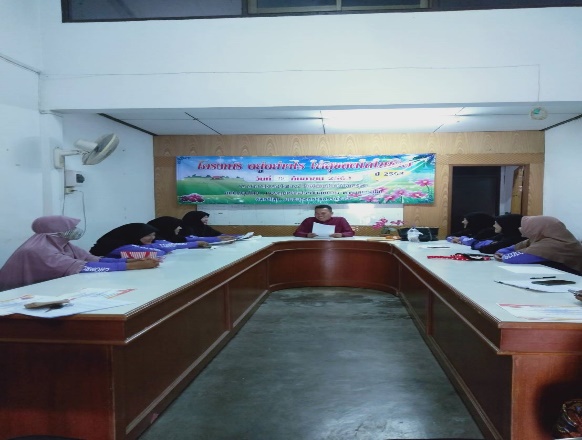 กิจกรรมที่ ๒อบรมให้ความรู้เรื่องโรคที่เกิดจากการมีพฤติกรรมเสี่ยงในการดูแลสุขภาพตัวเองทางด้านร่างกาย จิตใจ อารมณ์และสังคม / การออกกำลังกายโดยการใช้ผ้าถุง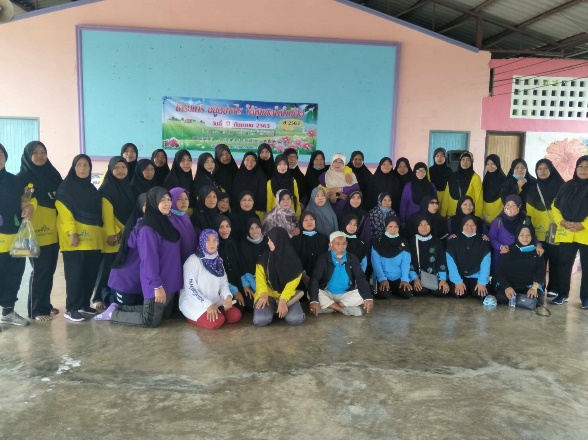 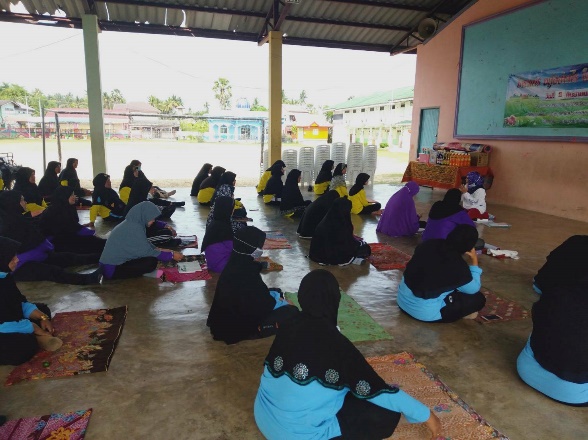 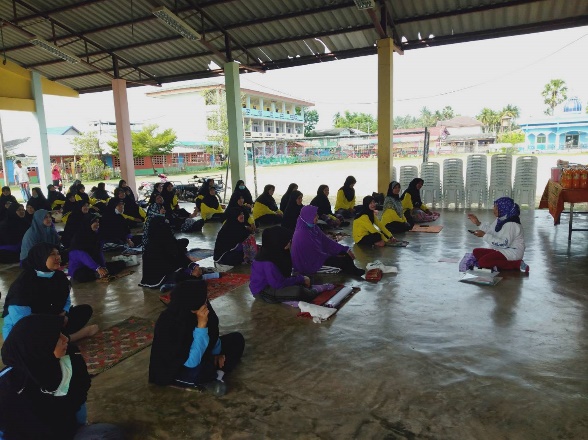 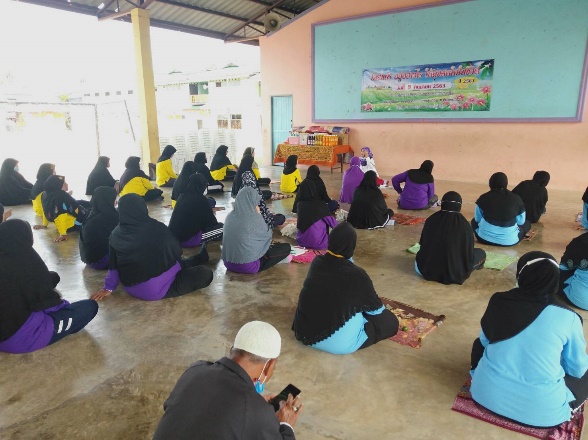 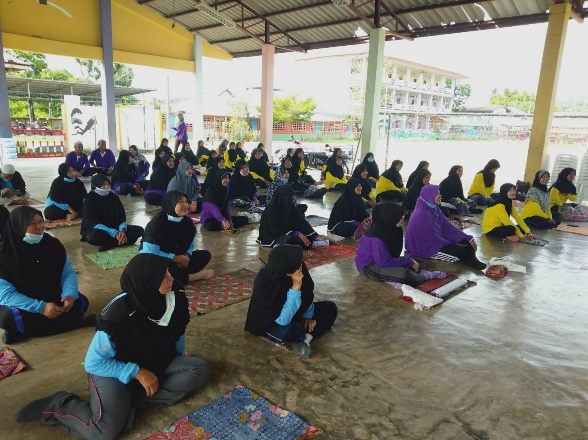 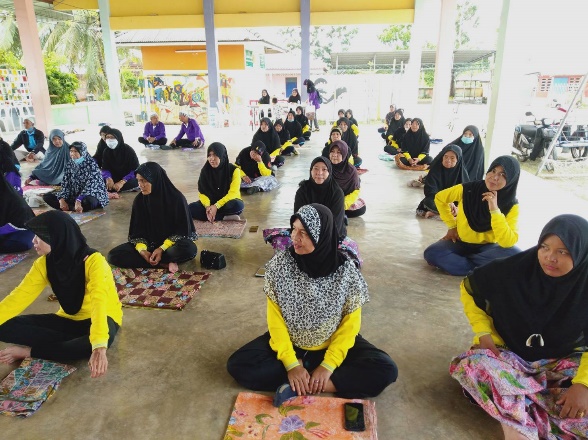 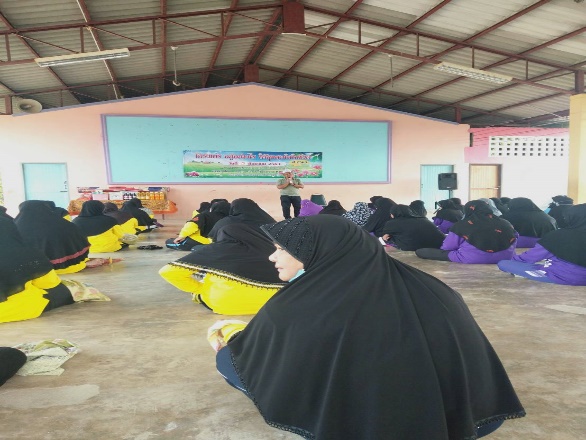 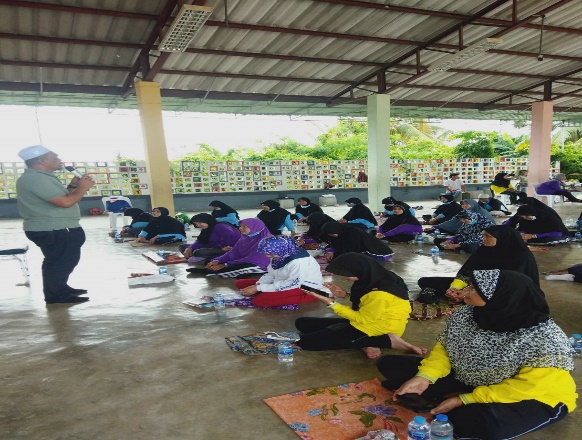 การออกกำลังกายโดยการใช้ผ้าถุง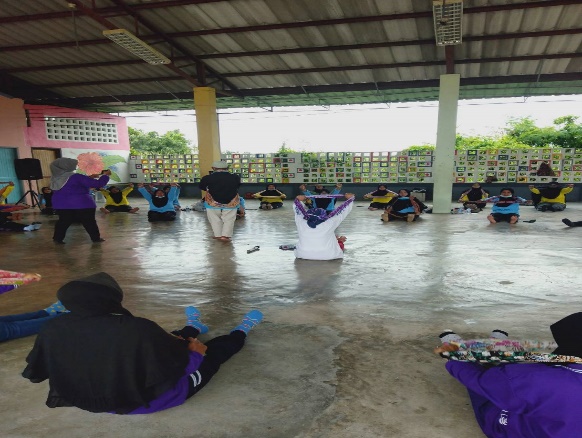 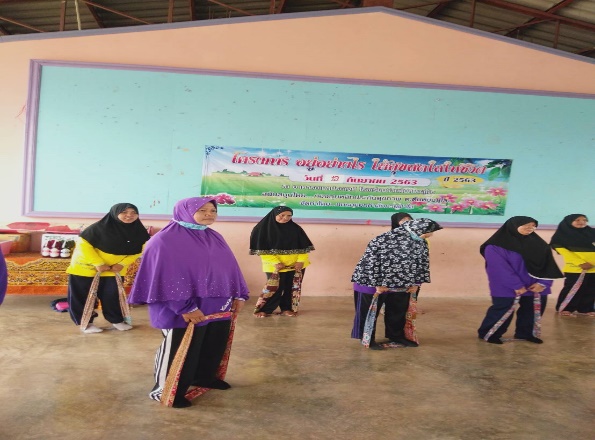 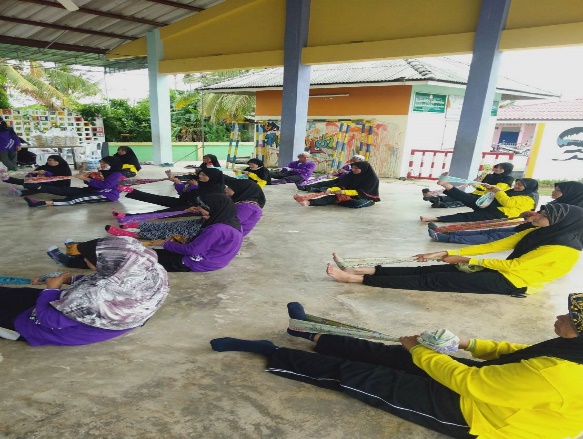 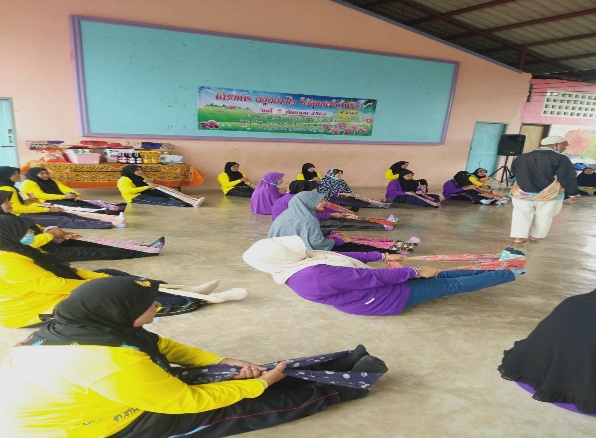 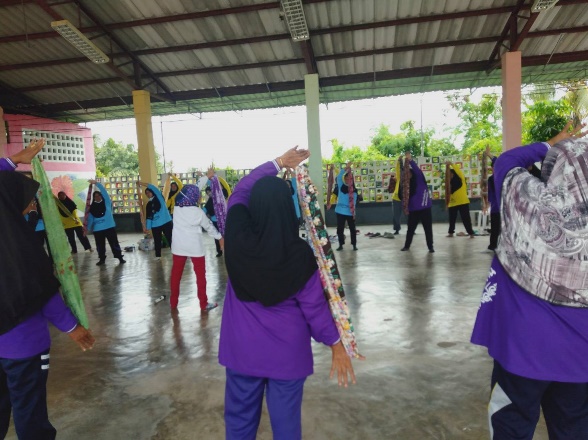 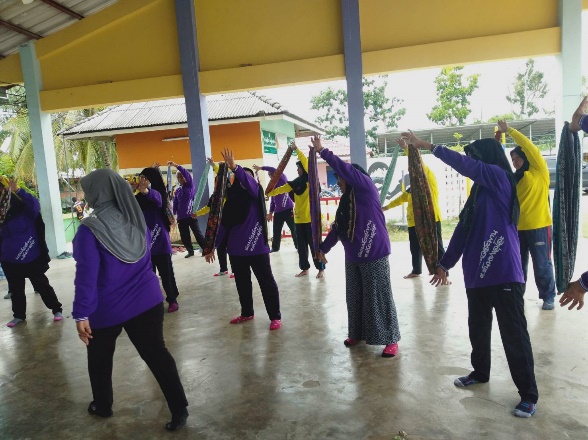 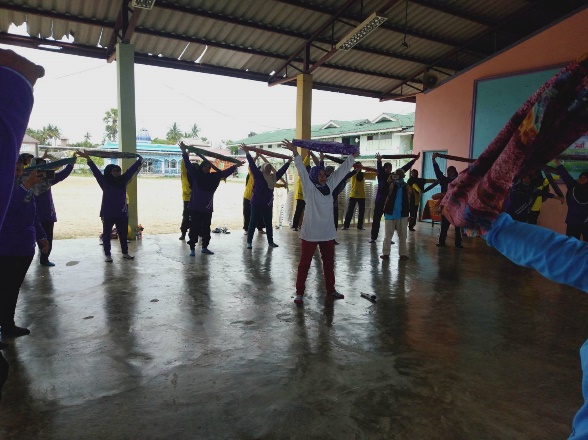 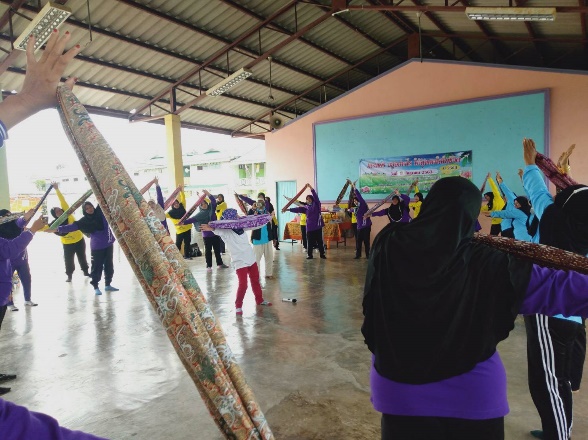 กิจกรรมที่ ๓ฟังบรรยายธรรมในหัวข้อ อยู่อย่างไร ให้มีความสุข ในการดำรงชีวิตในสังคม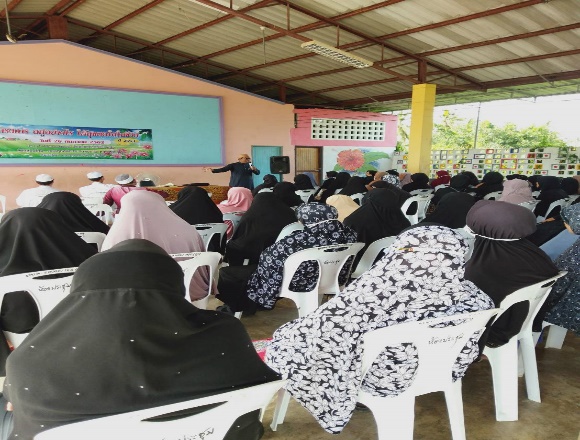 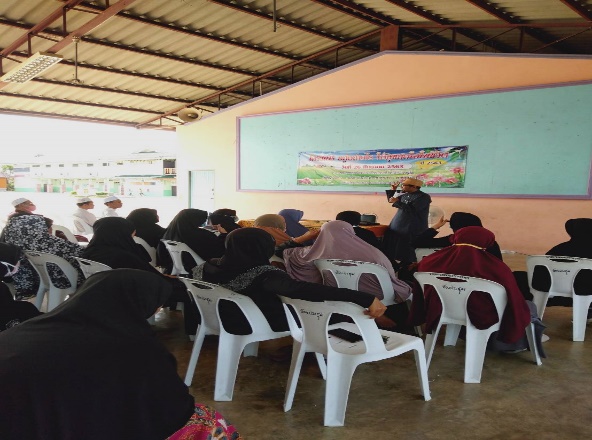 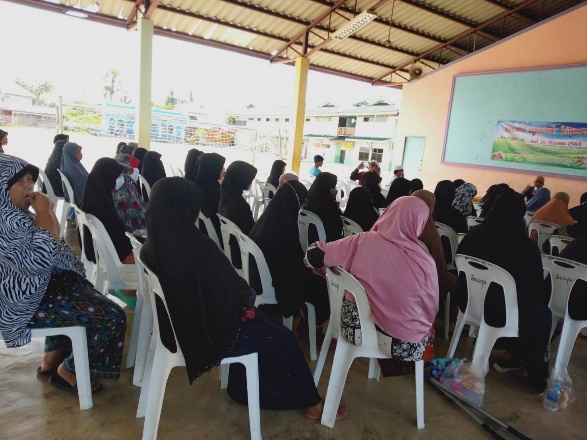 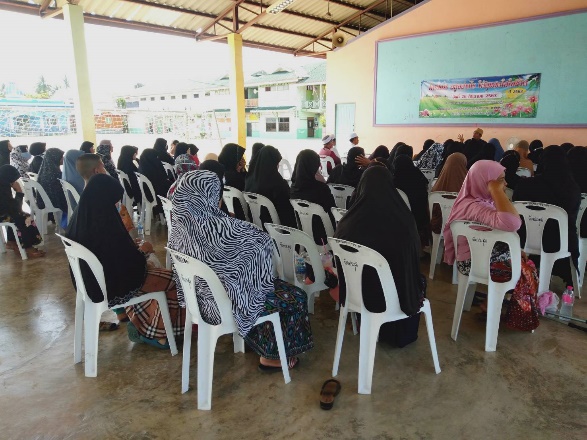 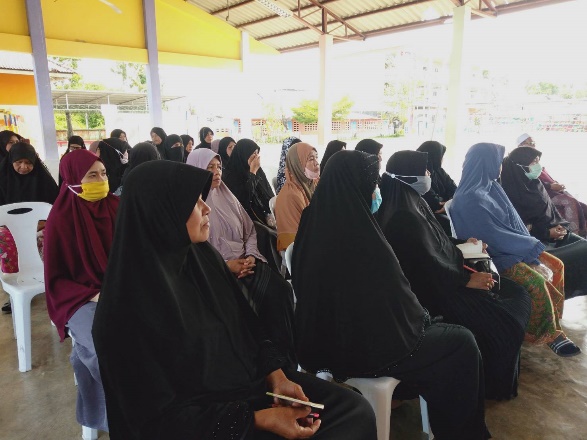 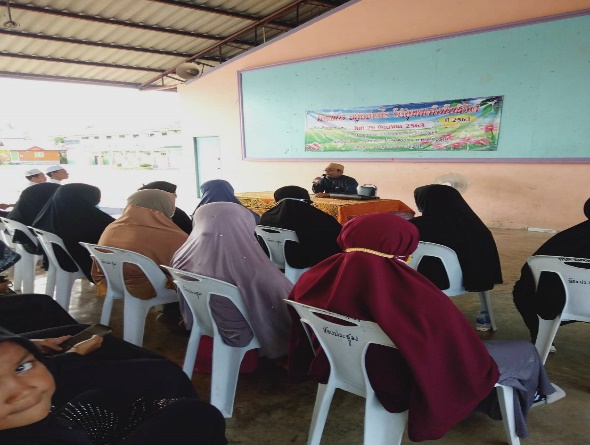 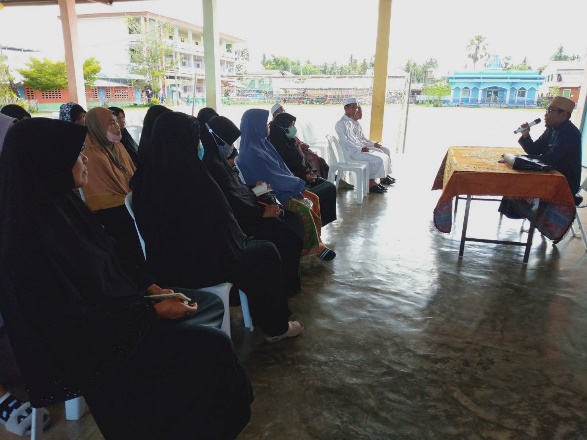 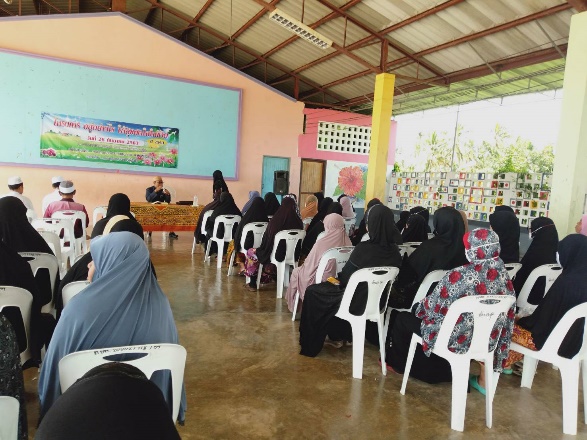 